Program(February 15, 2020)Early Careers Preconference (ECP) Cell Culture Engineering XVIIApril 25-26 2020Tucson, Arizona, USAECP Chairs
Ioscani Jiménez del ValUniversity College Dublin, IrelandAmanda M. LewisBristol-Myers Squibb, USA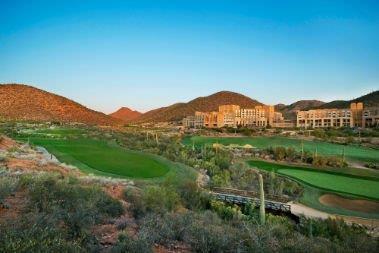 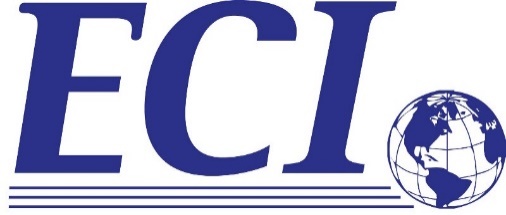 Engineering Conferences International32 Broadway, Suite 314 - New York, NY 10004, USAwww.engconfintl.org – info@engconfintl.orgCopyright ECI Saturday, April 25, 202017:00			Registration17:30 – 18:30		Crash Course 1:  CRISPR			Nicole Borth, ACIB/BOKU, Austria			Helene Faustrup Kildegaard, Novo Nordisk, Denmark18:30 – 19:30		Crash Course 2:  Gene Therapy			Lesley Chan, BluebirdBio, USA19:30 – 21:30		Networking Social Period with BuffetSunday, April 26, 202006:30 – 08:00		Breakfast08:00 – 09:00		Crash Course 3:  Glycosylation & Product Quality			Pauline Rudd, A*STAR, Ireland			Sarah Harcum, Clemson University, USA09:00 – 10:00		Workshop 1:  Nailing the Job Interview			Anne Tolstrup, AbtBioConsult, Denmark			Bhanu Chandra Mulukutla, Pfizer, Inc., USA10:00 – 10:30		Coffee Break10:30 – 11:30		Crash Course 4:  Data Analysis			Colin Clarke, NIBRT/UCD, Ireland11:30 – 12:30		Q&A Panel:  Work/Life Balance12:30 – 13:30		Networking Lunch:  Buffet13:30 – 14:30		Workshop 2:  Securing Funding / Collaboration			Nicole Borth, ACIB/BOKU, Austria			Eric Young, Worcester Polytechnic Institute, USA14:30 – 15:30		Flash Poster Talks			Chairs:  Ioscani Jiménez del Val, University College Dublin, Ireland				Amanda M. Lewis, Bristol-Myers Squibb, USA15:30 – 16:15		ECP Icebreaker / Networking16:15 – 16:45		Coffee Break16:45 – 17:00		Welcome remarks for CCE XVII